№ п/пНаименование товара, работ, услугЕд. изм.Кол-воТехнические, функциональные характеристикиТехнические, функциональные характеристики№ п/пНаименование товара, работ, услугЕд. изм.Кол-воПоказатель (наименование комплектующего, технического параметра и т.п.)Описание, значение1.Детский игровой комплекс   ДИК 7.031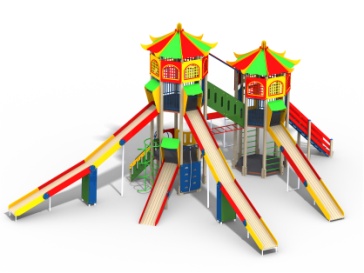 Шт. 11.Детский игровой комплекс   ДИК 7.031Шт. 1Высота  (мм) 8000(± 10мм)1.Детский игровой комплекс   ДИК 7.031Шт. 1Длина  (мм)16200(± 10мм)1.Детский игровой комплекс   ДИК 7.031Шт. 1Ширина  (мм)14800(± 10мм)1.Детский игровой комплекс   ДИК 7.031Шт. 1Высота площадки (мм)200; 1500 ; 2500 ; 4000 мм1.Детский игровой комплекс   ДИК 7.031Шт. 1Применяемые материалыПрименяемые материалы1.Детский игровой комплекс   ДИК 7.031Шт. 1Декоративные  фанерные элементыводостойкая фанера марки ФСФ сорт не ниже 2/2 толщиной не мение15 мм (± 2мм) все углы фанеры должны быть закругленными, радиус не менее 20мм,ГОСТ Р 52169-2012.1.Детский игровой комплекс   ДИК 7.031Шт. 1СтолбыВ кол-ве 16шт. клееного деревянного  бруса, сечением не менее 120х120 мм и имеющими скругленный профиль с канавкой  посередине. Сверху столбы должны заканчиваться пластиковой  заглушкой синего цвета в форме четырехгранной усеченной пирамиды.Снизу столбы должны оканчиваться металлическими закладными выполненным трубы сечением не менее 60х60 мм,  которые бетонируются в землю.1.Детский игровой комплекс   ДИК 7.031Шт. 1ПолыВ количестве 8 шт. должен быть выполнен из ламинированной, противоскользящей, влагостойкой фанеры толщиной не менее 18 мм, площадью не менее 2м ², опирающейся металлические перекладины сечением не менее 25х50 мм. 1.Детский игровой комплекс   ДИК 7.031Шт. 1Каркас горки 1500, 2500, 4000 ммВ кол-ве 5 шт. каркас должен быть выполнен из профильной трубы сечением не менее 50х50х2 мм, и утоплен в отфрезерованные пазы фанерных бортов по всей длине. Желоб должен быть изготовлен струганного, хорошо отшлифованного бруса. Борта горки выполнены из влагостойкой фанеры марки ФСФ сорт не ниже 2/2  толщиной не менее 24 мм, высотой не менее 290 мм. Боковые ограждения ската горки выполнены из влагостойкой фанеры марки ФСФ сорт не ниже 2/2,   толщиной не менее 24 мм, высотой не менее 700мм,  оборудованы поручнем ограничителем на высоте не менее 700 мм. Поручень должен быть выполнен  из металлической трубы диаметром не менее 32 мм и толщиной стенки 3.5 мм с двумя штампованными ушками из стали не менее 4 мм, под 4 мебельных болта. Для опоры горки должны использоваться металлические опорные тумбы обшитые фанерой, и металлические опоры из трубы диаметром не менее 32 мм.1.Детский игровой комплекс   ДИК 7.031Шт. 1Крыша ПагодаВ кол-ве 2 шт. Конек  крыши должен быть выполнен из влагостойкой фанеры марки ФСФ сорт не ниже 2/2 и толщиной не менее 24 мм и иметь форму пагоды. Скаты крыши выполнены из фанеры толщиной не менее 15мм и утоплены в пазы конька крыши и скрепляются между собой на оцинкованные уголки 40х40х2,5 мм не менее32 шт.и трёх усиливающих элементов, выполненных из фанеры толщиной не менее 24 мм. Закрепленные на столбы через металлические кронштейны из листовой стали толщиной не менее 4 мм;1.Детский игровой комплекс   ДИК 7.031Шт. 1Лестницы 1500В кол-ве 1шт. Ступеньки должны быть выполнены из ламинированной противоскользящей, фанеры толщиной не менее 18 мм и деревянного бруса сечением не менее 40х90 мм. скрепленными между собой. Устанавливаться в отфрезерованный паз в перилах. Перила выполнены из влагостойкой фанеры марки ФСФ сорт не ниже 2/2 и толщиной не менее 24мм, с декоративными накладками не менее 15 мм. Для бетонирования используются металлические закладные детали из трубы сечением 50х25х2 мм, закрепленные на перилах и окрашенные порошковой полимерной краской зеленого цвета.1.Детский игровой комплекс   ДИК 7.031Шт. 1Лестницы 2500В кол-ве 1шт. Ступеньки должны быть выполнены из ламинированной противоскользящей, фанеры толщиной не менее 18 мм. Устанавливаться на металлический каркас из трубы сечением не менее 50х50 мм. Перила изготовлены из бруса сечением не менее 40х90 мм. 1.Детский игровой комплекс   ДИК 7.031Шт. 1Ограждение металлическоеВ кол-ве 9шт. выполненные из трубы диаметром не менее 32 мм 1.Детский игровой комплекс   ДИК 7.031Шт. 1Шест спиральВ кол-ве 1шт. шест выполнен из трубы диаметром  не менее 42 мм и толщиной стенки не менее 3.5 мм и должен заканчиваться монтажным круглым фланцем, выполненным из стали толщиной не менее 3мм, который бетонируются в землю. Спираль выполнена из трубы диаметром не менее 32мм и толщиной стенки не менее 3,5мм с двумя штампованными ушками, выполненными из листовой стали толщиной не менее 4мм, под 4 самореза.1.Детский игровой комплекс   ДИК 7.031Шт. 1Ограждение фанерноеВ кол-ве18 шт. должно быть выполнено из влагостойкой фанеры марки ФСФ сорт не ниже 2/2 и толщиной не менее 24 мм и иметь декоративные вырезы и накладки.1.Детский игровой комплекс   ДИК 7.031Шт. 1РукоходВ кол-ве 1шт. должен быть выполнен  из металлической трубы диметром не менее 32мм и толщиной стенки 3.5мм и иметь четыре ребра жесткости с четырьмя штампованными ушками, выполненными из листовой стали толщиной не менее 4мм, под 8 саморезов.1.Детский игровой комплекс   ДИК 7.031Шт. 11.Детский игровой комплекс   ДИК 7.031Шт. 1Лестница переходВ кол-ве 1шт. Ступеньки должны быть выполнены из ламинированной противоскользящей, фанеры толщиной не менее 18 мм. Устанавливаться на металлический каркас из трубы сечением не менее 50х50 мм. Перила изготовлены из влагостойкой фанеры марки ФСФ сорт не ниже 2/2 и толщиной не менее 24 мм. Навес перехода состоит из каркаса и крыши навеса.1.Детский игровой комплекс   ДИК 7.031Шт. 1ПерекладиныВ кол-ве 21 шт. должна быть выполнена  из металлической трубы диметром не менее 32мм и толщиной стенки 3.5мм с двумя штампованными ушками, выполненными из листовой стали толщиной не менее 4мм, под 4 самореза.1.Детский игровой комплекс   ДИК 7.031Шт. 1Альпинистская стенкаВ кол-ве 1шт. должна быть выполнена из влагостойкой фанеры марки ФСФ сорт не ниже 2/2 и толщиной не менее 24мм и иметь вырез для лазания.1.Детский игровой комплекс   ДИК 7.031Шт. 1Перекладина с канатомВ кол-ве 1 шт. должна быть выполнена  из металлической трубы диметром не менее 32мм и толщиной стенки 3.5мм и иметь два ребра жесткости. Канат полипропиленовый диаметр не менее 30мм бетонируется в землю.1.Детский игровой комплекс   ДИК 7.031Шт. 1Спираль наклонная высота для площадки 1500ммВ кол-ве 1 шт. кольца спирали наклонной  в кол-ве 6шт. выполнены из трубы диаметром не менее 32мм и толщиной стенки не менее 3,5мм. Ребра жесткости в кол-ве 3шт. и монтажные элементы в кол-ве 2шт. выполнены из трубы диаметром не менее 42мм и толщиной стенки не менее 3,5мм и должен заканчиваться монтажным круглым фланцем, выполненным из стали толщиной не менее 3мм,  с двумя штампованными ушками выполненными из листовой стали толщиной не менее 4мм, под 4 болта.1.Детский игровой комплекс   ДИК 7.031Шт. 1Ограждение с лазомВ кол-ве 1шт. должно быть выполнено из влагостойкой фанеры марки ФСФ сорт не ниже 2/2 и толщиной не менее 21мм и иметь вырез для лазания.1.Детский игровой комплекс   ДИК 7.031Шт. 11.Детский игровой комплекс   ДИК 7.031Шт. 1МатериалыКлееный деревянный брус  и деревянные бруски должны быть выполнены из сосновой древесины, подвергнуты специальной обработке и сушке до мебельной влажности 7-10%, тщательно отшлифованы  со всех сторон и покрашены в заводских условиях профессиональными двух компонентными красками. Влагостойкая фанера должна быть  марки ФСФ сорт не ниже 2/2, все углы фанеры должны быть закругленными, радиус не менее 20мм, ГОСТ Р 52169-2012 и окрашенная двухкомпонентной краской, специально предназначенной для применения на детских площадках, стойкой к сложным погодным условиям, истиранию, устойчивой к воздействию ультрафиолета и влаги. Металл покрашен полимерной порошковой краской. Заглушки пластиковые, цветные. Канат полипропиленовый армированный. Все метизы оцинкованы.1.Детский игровой комплекс   ДИК 7.031Шт. 1ОписаниеДетский игровой комплекс состоит из двух башен с разновысокими площадками. На башнях установлены крыши пагоды. На первой башне установлены три горки, шведская стенка, ограждения металлические и фанерные, альпинистская стенка с перекладиной и канатом, спираль наклонная, шест спираль и лестница. На второй башне установлены две горки, шведские стенки, ограждения фанерные и металлические, лестница.  Башни соединены рукоходом, и мостом переходом с навесом. Все резьбовые соединения должны быть закрыты разноцветными пластиковыми заглушками.